2019年研发费用加计扣除政策及研发费用补助专题培训会时间安排表主办单位：厦门市科技局、厦门市税务局                                                            承办单位：厦门市技术创新协会培训范围培训时间培训地点协办单位主讲人报名二维码会务咨询政策咨询火炬高新区(翔安)翔安区1月11日上午9:30厦门火炬（翔安）产业区翔星路88号台湾科技企业育成中心二楼会议室火炬高新区管委会翔安区科技局火炬区税务局税政二科谢莉莉 市技术创新协会陈小菲已通知372639678875892029802、20290352058997、2201526集美区(含软件园三期）1月17日下午3:00厦门软件园三期A区01-06栋2楼创+会议中心集美区科技局火炬高新区管委会厦门信息集团创新软件园管理有限公司集美区税务局税政二科陈鸿越 市技术创新协会陈小菲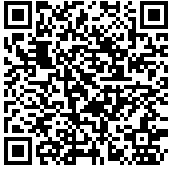 66652182029802、20290352058997、2201526同安区1月18日上午9:30同安区银湖中路1号（区政府内会堂）同安区经信局同安区税务局政策法规科涂子亚市技术创新协会陈小菲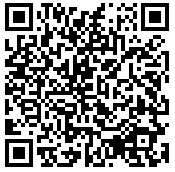 70223722029802、20290352058997、2201526火炬高新区(岛内)1月22日上午9:30湖里区火炬高新区管委会火炬广场（56-58号）2楼大礼堂火炬高新区管委会火炬区税务局税政二科谢莉莉 市技术创新协会陈小菲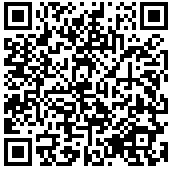 53801512029802、20290352058997、2201526思明区(含软件园二期）1月25日上午9:30思明区软件园二期观日路23号创＋会议室思明区科技和信息化局厦门创新软件园管理有限公司思明区税务局税政二科程帆市技术创新协会陈小菲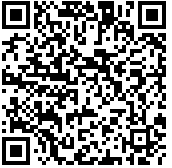 266800959530152029802、20290352058997、2201526湖里区1月29日上午9:30湖里区枋湖南路161号信访大楼4楼会议室湖里区科技局湖里区税务局税政二科沈宝市技术创新协会陈小菲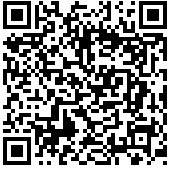 55699222029802、20290352058997、2201526海沧区1月23日上午9:30海沧区翁角路289号科创中心军民融合研究院二楼大会厅海沧区科技局海沧区税务局政策法规科兰文艺市技术创新协会陈小菲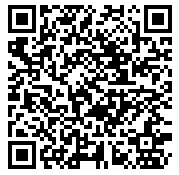 68062322029802、20290352058997、2201526全市计划在5月份举办待定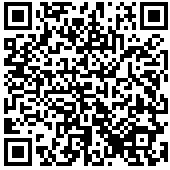 20298022029035202899722015262029802、20290352058997、2201526